اللجنة الحكومية الدولية المعنية بالملكية الفكرية والموارد الوراثية والمعارف التقليدية والفولكلورالدورة الرابعة والعشرونجنيف، من 22 إلى 26 أبريل 2013تلخيص مقتضب للوثائقوثيقة من إعداد الأمانةأولا.	وثائق العمل للدورة الرابعة والعشرينفيما يلي تلخيص مقتضب للوثائق المعدة أو الجاري إعدادها للدورة الرابعة والعشرين للجنة الحكومية الدولية المعنية بالملكية الفكرية والموارد الوراثية والمعارف التقليدية والفولكلور ("اللجنة" أو "اللجنة الحكومية الدولية") حتى 5 أبريل 2013. وستنشر كل وثيقة من هذه الوثائق فضلا عن أية وثائق إضافية فور استكمالها على الموقع التالي: http://www.wipo.int/meetings/en/details.jsp?meeting_id=28647.الوثيقة WIPO/GRTKF/IC/24/1 Prov. 2: مشروع جدول أعمال الدورة الرابعة والعشرينتحتوي هذه الوثيقة على البنود المقترح تناولها في اللجنة وهي مطروحة عليها لاعتمادها المحتمل.الوثيقة WIPO/GRTKF/IC/24/2: اعتماد بعض المنظماتتورد هذه الوثيقة أسماء المنظمات التي طلبت من اللجنة اعتمادها بصفة مراقب مؤقت في دورتها الحالية ودوراتها المقبلة، وتفاصيل الاتصال الخاصة بها وغاياتها وأهدافها.الوثيقة WIPO/GRTKF/IC/24/3: مشاركة الجماعات الأصلية والمحلية: صندوق التبرعاتأنشأت الجمعية العامة للويبو، في عام 2005، "صندوق تبرعات الويبو لفائدة الجماعات الأصلية والمحلية المعتمدة". وجاء ذلك القرار بالاستناد إلى الوثيقةWO/GA/32/6  التي تحدّد أهداف الصندوق وطريقة عمله، كما عدلتها الجمعية العامة للويبو في سبتمبر 2010. وتشير تلك الوثيقة إلى تعيين أعضاء المجلس الاستشاري للصندوق وتحتوي على معلومات عن حملة جمع التبرعات التي استهلتها الأمانة. أما المذكرة الإعلامية المطلوبة، التي تحتوي على تفاصيل التبرعات الواردة والجهات المستفيدة، فترد على نحوٍ موازٍ في الوثيقة WIPO/GRTKF/IC/24/INF/4.الوثيقة WIPO/GRTKF/IC/24/4: حماية المعارف التقليدية: مشروع موادناقشت اللجنة، خلال دورتها الحادية والعشرين المعقودة في أبريل 2012، الوثائق WIPO/GRTKF/IC/21/4 وWIPO/GRTKF/IC/21/5 وWIPO/GRTKF/IC/21/INF/4 وWIPO/GRTKF/IC/21/INF/8 وأعدت، على أساس الوثائق المذكورة والتعليقات المدلى بها أثناء الجلسة العامة، نص الوثيقة المعنونة "حماية المعارف التقليدية: مشروع مواد". وقرّرت اللجنة أن تُقدَم تلك الوثيقة بالصيغة التي كانت عليها عند اختتام الدورة في 20 أبريل 2012 إلى الجمعية العامة للويبو لتنظر فيها وفقا لولاية اللجنة الواردة في الوثيقة WO/GA/40/7. وقُدمت تلك الوثيقة في المرفق باء للوثيقة WO/GA/41/15. وأحاطت الجمعية العامة علما، في أكتوبر 2012، بمضمون الوثيقة WO/GA/41/15 ومرفقاتها، ووافقت على أن تستند اللجنة في عملها إلى مرفقات الوثيقة WO/GA/41/15 وذلك من خلال ثلاث دورات موضوعية تعقدها في عام 2013. واستجابة لاقتراح العمل الوارد في الفقرة 152 من الوثيقة WO/GA/41/18، أعد المرفق باء من الوثيقة WO/GA/41/15 كوثيقة عمل لهذه الدورة.الوثيقة WIPO/GRTKF/IC/24/5: توصية مشتركة بشأن الموارد الوراثية والمعارف التقليدية المرتبطة بهاقدمت وفود كندا واليابان والنرويج وجمهورية كوريا والولايات المتحدة الأمريكية، أثناء الدورة العشرين للجنة المنعقدة في فبراير 2012،"توصية مشتركة بشأن الموارد الوراثية والمعارف التقليدية المرتبطة بها". ووردت تلك التوصية في الوثيقة WIPO/GRTKF/IC/20/9/Rev.. ووفقا للفقرة 855 من الوثيقة WIPO/GRTKF/IC/20/10، أعادت الوفود التي شاركت في رعاية تلك التوصية تقديمها إلى الدورة الثالثة والعشرين للجنة التي عُقدت في فبراير 2013 ووُزعت تحت الرمز WIPO/GRTKF/IC/23/5. وقدمت تلك الوفود الوثيقة من جديد وأُعدّت كوثيقة عمل لهذه الدورة.الوثيقة WIPO/GRTKF/IC/24/6: اقتراح بخصوص مواصفات دراسة أمانة الويبو بشأن التدابير المتعلقة بتلافي منح البراءات عن خطأ والامتثال للأنظمة الحالية للنفاذ وتقاسم المنافعأثناء الدورة الثالثة والعشرين للجنة المنعقدة في فبراير 2013، شاركت وفود الولايات المتحدة وكندا واليابان وجمهورية كوريا في رعاية اقتراح بخصوص مواصفات دراسة بشأن التدابير المتعلقة بتلافي منح البراءات عن خطأ والامتثال للأنظمة الحالية للنفاذ وتقاسم المنافع. وورد ذلك الاقتراح في الوثيقة WIPO/GRTKF/IC/23/6. وأعادت الوفود التي شاركت في رعاية الاقتراح تقديمه كوثيقة عمل لهذه الدورة.الوثيقة WIPO/GRTKF/IC/24/7: توصية مشتركة بشأن استخدام قواعد البيانات لأغراض الحماية الدفاعية للموارد الوراثية والمعارف التقليدية المرتبطة بهاشاركت وفود كندا واليابان وجمهورية كوريا والولايات المتحدة الأمريكية، أثناء الدورة الثالثة والعشرين للجنة المنعقدة في فبراير 2013، في رعاية توصية مشتركة بشأن استخدام قواعد البيانات لأغراض الحماية الدفاعية للموارد الوراثية والمعارف التقليدية المرتبطة بها. وورد ذلك الاقتراح في الوثيقة WIPO/GRTKF/IC/23/7. وقدمت تلك الوفود الاقتراح من جديد كوثيقة عمل لهذه الدورة.ثانيا.	وثائق إعلامية للدورة الرابعة والعشرينالوثيقة WIPO/GRTKF/IC/24/INF/1 Prov..: قائمة بالمشاركينسيوزّع مشروع قائمة بالمشاركين في الدورة الرابعة والعشرين للجنة.الوثيقة WIPO/GRTKF/IC/24/INF/2 Rev.: تلخيص مقتضب للوثائقأعدت هذه الوثيقة خارج الإطار الرسمي لتستدل اللجنة بها على وثائقها.الوثيقة WIPO/GRTKF/IC/24/INF/3: مشروع برنامج الدورة الرابعة والعشريناستجابة لطلب اللجنة في دورتها العاشرة، تقدم هذه الوثيقة برنامج عمل مقترح يحدّد فترة زمنية محتملة لتناول كل بند من بنود جدول الأعمال. ويكتسي مشروع البرنامج طابعا إرشاديا فقط، ذلك أن التنظيم الفعلي لعمل اللجنة يبقى في عهدة الرئيس وأعضاء اللجنة وفقا للنظام الداخلي.الوثيقة WIPO/GRTKF/IC/24/INF/4: صندوق التبرعات لفائدة الجماعات الأصلية والمحلية المعتمدة: مذكرة إعلامية عن التبرعات وطلبات الدعمتحتوي هذه الوثيقة على المعلومات المطلوب تبليغها للجنة حول طريقة عمل صندوق التبرعات للجماعات الأصلية والمحلية المعتمدة. وترد قواعد الصندوق في مرفق الوثيقة WO/GA/32/6 بالصيغة التي وافقت عليها الجمعية العامة في دورتها الثانية والثلاثين ثم عدّلتها في سبتمبر 2010. وتتضمن خصوصا معلومات عن التبرعات الواردة أو تلك المتعهد بها وعن الدعم الفعلي المقدم لممثلي الجماعات الأصلية والمحلية المعتمدة.الوثيقة WIPO/GRTKF/IC/24/INF/5: مذكرة إعلامية لمنبر الجماعات الأصلية والمحليةوفقا لقرار اتخذته اللجنة في دورتها السابعة، استُهلت كل دورة من دورات اللجنة التي تلت الدورة السابعة بتنظيم منبر يرأسه ممثل عن إحدى الجماعات الأصلية. وقد نُظم المنبر في بداية كل من دورات اللجنة الست عشرة السابقة. وفي كل دورة قدم ممثلو الجماعات الأصلية والمحلية عروضا عن تجارب وشواغل جماعاتهم فيما يخص أشكال التعبير الثقافي التقليدي والمعارف التقليدية والموارد الوراثية أو بشأن موضوع محدّد يتعلق بمفاوضات اللجنة. وتلك العروض متاحة على موقع الويبو التالي: http://www.wipo.int/tk/en/ngoparticipation/ind_loc_com/index.html ويمكن النفاذ إليها أيضا عبر البوابة الخاصة بالجماعات الأصلية على موقع الويبو الإلكتروني. وتحدّد هذه الوثيقة الترتيبات العملية المقترحة للمنبر في الدورة الرابعة والعشرين للجنة.الوثيقة WIPO/GRTKF/IC/24/INF/6.: صندوق التبرعات لفائدة الجماعات الأصلية والمحلية المعتمدة: القرارات التي اتخذها المدير العام وفقا للتوصيات التي اعتمدها المجلس الاستشاريستبلغ هذه المذكرة الإعلامية اللجنة بقرارات التمويل التي سيتخذها المدير العام وفقا للتوصيات التي قد يعتمدها المجلس الاستشاري لصندوق التبرعات لفائدة الجماعات الأصلية والمحلية على هامش الدورة الرابعة والعشرين للجنة.الوثيقة WIPO/GRTKF/IC/24/INF/7: مسرد المصطلحات الرئيسية المتعلقة بالملكية الفكرية والموارد الوراثية والمعارف التقليدية وأشكال التعبير الثقافي التقليديدعت اللجنة في دورتها التاسعة عشرة "الأمانة إلى تحديث المسارد المتاحة في الوثيقة WIPO/GRTKF/IC/19/INF/7 ('مسرد المصطلحات الرئيسية المتعلقة بالملكية الفكرية وأشكال التعبير الثقافي التقليدي') والوثيقة WIPO/GRTKF/IC/19/INF/8 ('مسرد المصطلحات الرئيسية المتعلقة بالملكية الفكرية والمعارف التقليدية') والوثيقة WIPO/GRTKF/IC/19/INF/9 ('مسرد المصطلحات الرئيسية المتعلقة بالملكية الفكرية والموارد الوراثية')، وجمعها كلها في وثيقة واحدة وإصدار المسرد الموحّد كوثيقة معلومات لأغراض الدورة المقبلة للجنة".الوثيقة WIPO/GRTKF/IC/24/INF/8: المصادر المتاحة على موقع الويبو الخاص بالمعارف التقليدية وأشكال التعبير الثقافي التقليدي والموارد الوراثيةدعت اللجنة في دورتها العشرين الأمانة إلى إعداد وثيقة إعلامية تصف باقتضاب المصادر المتاحة على موقع الويبو الخاص بالمعارف التقليدية وأشكال التعبير الثقافي التقليدي والموارد الوراثية بهدف دعم وتعزيز مشاركة المراقبين في عملها.[نهاية الوثيقة]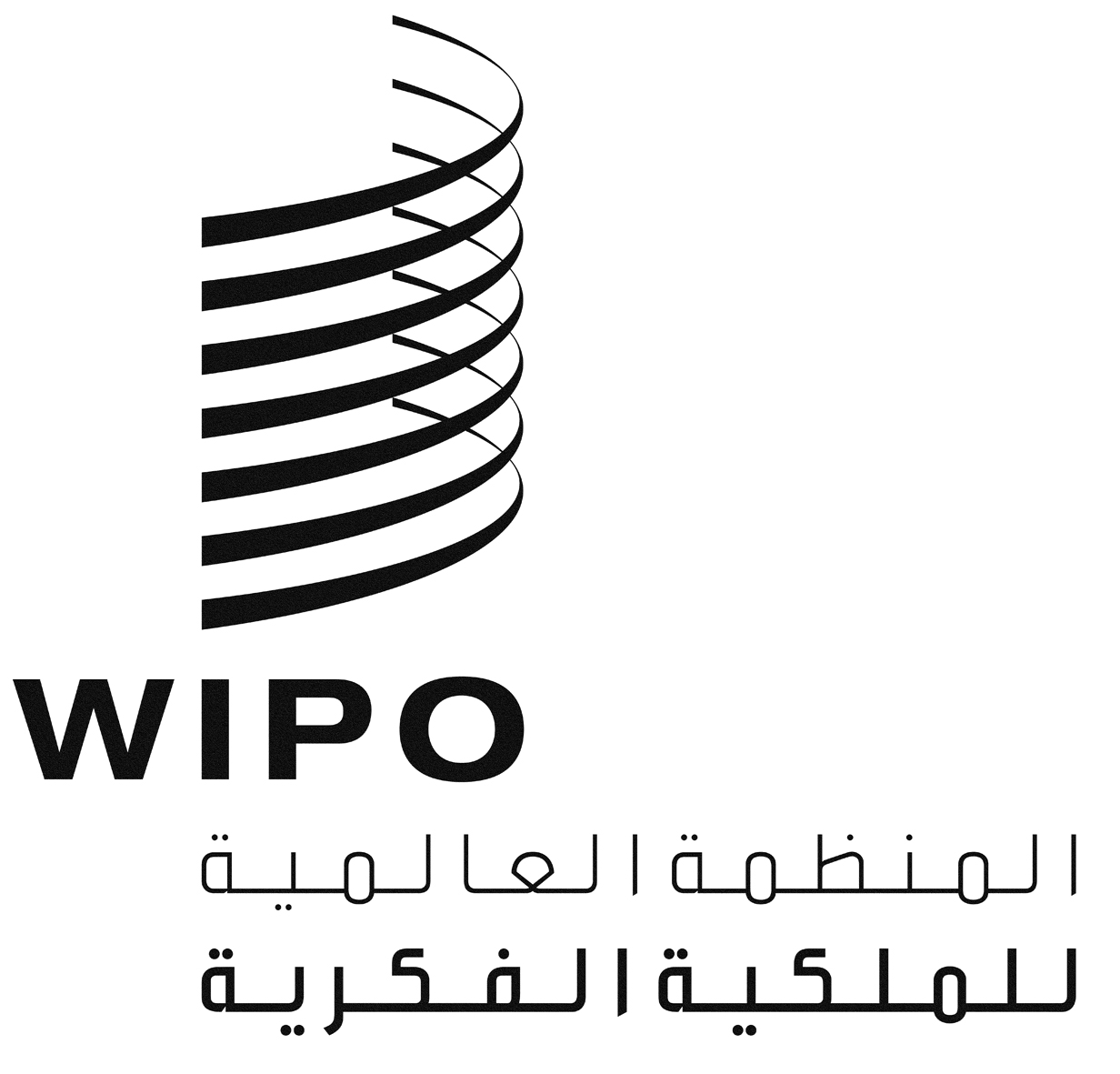 AWIPO/GRTKF/IC/24/INF/2 REV.WIPO/GRTKF/IC/24/INF/2 REV.WIPO/GRTKF/IC/24/INF/2 REV.الأصل: بالإنكليزيةالأصل: بالإنكليزيةالأصل: بالإنكليزيةالتاريخ: 5 أبريل 2013التاريخ: 5 أبريل 2013التاريخ: 5 أبريل 2013